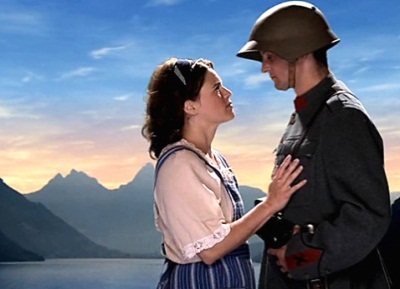 Alpenfestung – Leben im RéduitAlpenfestung – Leben im RéduitAlpenfestung – Leben im RéduitFolge 1: Vorbereitung für die ZeitreiseFolge 1: Vorbereitung für die ZeitreiseFolge 1: Vorbereitung für die Zeitreise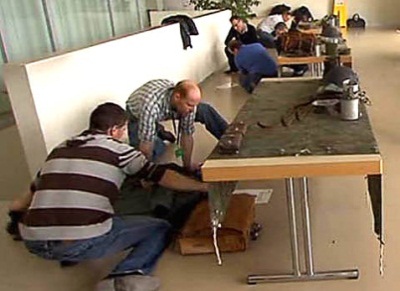 An welchem See liegt die Festung, die während drei Wochen Drehort war? Nenne Gründe, weshalb 28 erwachsene Kandidaten ein Leben im Bunker beziehungsweise die harte Arbeit auf dem Feld einer dreiwöchigen Ferienpause vorgezogen haben! Wie heisst der Plan, der in den Kriegsjahren die schweizerische Anbaufläche verdoppeln wollte? Ein ehemaliger Festungssoldat beschreibt den Dienst im Bunker. Wovor hatte er am meisten Angst? Wie heisst der berühmte Rapport, zu dem General Guisan am 25. Juli 1940 einlud? Weshalb kam man auf die Idee, das Militär aus dem Mittelland in die Alpen zu verlegen? Äussere dich zum Réduitplan! Die militärische Geheimhaltung hatte im Krieg oberste Priori-tät. Wo bekamen die Soldaten diese Maxime eingetrichtert? Was machte Schweizer Familien in den Kriegsjahren zu schaffen? Welche Absicht verfolgte «Schweiz aktuell» mit dieser Doku-Soap? Wie denkst du über das Experiment «Alpenfestung»? Individuelle Antwort Gibt es Fakten, die man für den TV-Film abgeändert hat? An welchem See liegt die Festung, die während drei Wochen Drehort war? Nenne Gründe, weshalb 28 erwachsene Kandidaten ein Leben im Bunker beziehungsweise die harte Arbeit auf dem Feld einer dreiwöchigen Ferienpause vorgezogen haben! Wie heisst der Plan, der in den Kriegsjahren die schweizerische Anbaufläche verdoppeln wollte? Ein ehemaliger Festungssoldat beschreibt den Dienst im Bunker. Wovor hatte er am meisten Angst? Wie heisst der berühmte Rapport, zu dem General Guisan am 25. Juli 1940 einlud? Weshalb kam man auf die Idee, das Militär aus dem Mittelland in die Alpen zu verlegen? Äussere dich zum Réduitplan! Die militärische Geheimhaltung hatte im Krieg oberste Priori-tät. Wo bekamen die Soldaten diese Maxime eingetrichtert? Was machte Schweizer Familien in den Kriegsjahren zu schaffen? Welche Absicht verfolgte «Schweiz aktuell» mit dieser Doku-Soap? Wie denkst du über das Experiment «Alpenfestung»? Individuelle Antwort Gibt es Fakten, die man für den TV-Film abgeändert hat? An welchem See liegt die Festung, die während drei Wochen Drehort war? Nenne Gründe, weshalb 28 erwachsene Kandidaten ein Leben im Bunker beziehungsweise die harte Arbeit auf dem Feld einer dreiwöchigen Ferienpause vorgezogen haben! Wie heisst der Plan, der in den Kriegsjahren die schweizerische Anbaufläche verdoppeln wollte? Ein ehemaliger Festungssoldat beschreibt den Dienst im Bunker. Wovor hatte er am meisten Angst? Wie heisst der berühmte Rapport, zu dem General Guisan am 25. Juli 1940 einlud? Weshalb kam man auf die Idee, das Militär aus dem Mittelland in die Alpen zu verlegen? Äussere dich zum Réduitplan! Die militärische Geheimhaltung hatte im Krieg oberste Priori-tät. Wo bekamen die Soldaten diese Maxime eingetrichtert? Was machte Schweizer Familien in den Kriegsjahren zu schaffen? Welche Absicht verfolgte «Schweiz aktuell» mit dieser Doku-Soap? Wie denkst du über das Experiment «Alpenfestung»? Individuelle Antwort Gibt es Fakten, die man für den TV-Film abgeändert hat? An welchem See liegt die Festung, die während drei Wochen Drehort war? Nenne Gründe, weshalb 28 erwachsene Kandidaten ein Leben im Bunker beziehungsweise die harte Arbeit auf dem Feld einer dreiwöchigen Ferienpause vorgezogen haben! Wie heisst der Plan, der in den Kriegsjahren die schweizerische Anbaufläche verdoppeln wollte? Ein ehemaliger Festungssoldat beschreibt den Dienst im Bunker. Wovor hatte er am meisten Angst? Wie heisst der berühmte Rapport, zu dem General Guisan am 25. Juli 1940 einlud? Weshalb kam man auf die Idee, das Militär aus dem Mittelland in die Alpen zu verlegen? Äussere dich zum Réduitplan! Die militärische Geheimhaltung hatte im Krieg oberste Priori-tät. Wo bekamen die Soldaten diese Maxime eingetrichtert? Was machte Schweizer Familien in den Kriegsjahren zu schaffen? Welche Absicht verfolgte «Schweiz aktuell» mit dieser Doku-Soap? Wie denkst du über das Experiment «Alpenfestung»? Individuelle Antwort Gibt es Fakten, die man für den TV-Film abgeändert hat? An welchem See liegt die Festung, die während drei Wochen Drehort war? Nenne Gründe, weshalb 28 erwachsene Kandidaten ein Leben im Bunker beziehungsweise die harte Arbeit auf dem Feld einer dreiwöchigen Ferienpause vorgezogen haben! Wie heisst der Plan, der in den Kriegsjahren die schweizerische Anbaufläche verdoppeln wollte? Ein ehemaliger Festungssoldat beschreibt den Dienst im Bunker. Wovor hatte er am meisten Angst? Wie heisst der berühmte Rapport, zu dem General Guisan am 25. Juli 1940 einlud? Weshalb kam man auf die Idee, das Militär aus dem Mittelland in die Alpen zu verlegen? Äussere dich zum Réduitplan! Die militärische Geheimhaltung hatte im Krieg oberste Priori-tät. Wo bekamen die Soldaten diese Maxime eingetrichtert? Was machte Schweizer Familien in den Kriegsjahren zu schaffen? Welche Absicht verfolgte «Schweiz aktuell» mit dieser Doku-Soap? Wie denkst du über das Experiment «Alpenfestung»? Individuelle Antwort Gibt es Fakten, die man für den TV-Film abgeändert hat? An welchem See liegt die Festung, die während drei Wochen Drehort war? Nenne Gründe, weshalb 28 erwachsene Kandidaten ein Leben im Bunker beziehungsweise die harte Arbeit auf dem Feld einer dreiwöchigen Ferienpause vorgezogen haben! Wie heisst der Plan, der in den Kriegsjahren die schweizerische Anbaufläche verdoppeln wollte? Ein ehemaliger Festungssoldat beschreibt den Dienst im Bunker. Wovor hatte er am meisten Angst? Wie heisst der berühmte Rapport, zu dem General Guisan am 25. Juli 1940 einlud? Weshalb kam man auf die Idee, das Militär aus dem Mittelland in die Alpen zu verlegen? Äussere dich zum Réduitplan! Die militärische Geheimhaltung hatte im Krieg oberste Priori-tät. Wo bekamen die Soldaten diese Maxime eingetrichtert? Was machte Schweizer Familien in den Kriegsjahren zu schaffen? Welche Absicht verfolgte «Schweiz aktuell» mit dieser Doku-Soap? Wie denkst du über das Experiment «Alpenfestung»? Individuelle Antwort Gibt es Fakten, die man für den TV-Film abgeändert hat? An welchem See liegt die Festung, die während drei Wochen Drehort war? Nenne Gründe, weshalb 28 erwachsene Kandidaten ein Leben im Bunker beziehungsweise die harte Arbeit auf dem Feld einer dreiwöchigen Ferienpause vorgezogen haben! Wie heisst der Plan, der in den Kriegsjahren die schweizerische Anbaufläche verdoppeln wollte? Ein ehemaliger Festungssoldat beschreibt den Dienst im Bunker. Wovor hatte er am meisten Angst? Wie heisst der berühmte Rapport, zu dem General Guisan am 25. Juli 1940 einlud? Weshalb kam man auf die Idee, das Militär aus dem Mittelland in die Alpen zu verlegen? Äussere dich zum Réduitplan! Die militärische Geheimhaltung hatte im Krieg oberste Priori-tät. Wo bekamen die Soldaten diese Maxime eingetrichtert? Was machte Schweizer Familien in den Kriegsjahren zu schaffen? Welche Absicht verfolgte «Schweiz aktuell» mit dieser Doku-Soap? Wie denkst du über das Experiment «Alpenfestung»? Individuelle Antwort Gibt es Fakten, die man für den TV-Film abgeändert hat? An welchem See liegt die Festung, die während drei Wochen Drehort war? Nenne Gründe, weshalb 28 erwachsene Kandidaten ein Leben im Bunker beziehungsweise die harte Arbeit auf dem Feld einer dreiwöchigen Ferienpause vorgezogen haben! Wie heisst der Plan, der in den Kriegsjahren die schweizerische Anbaufläche verdoppeln wollte? Ein ehemaliger Festungssoldat beschreibt den Dienst im Bunker. Wovor hatte er am meisten Angst? Wie heisst der berühmte Rapport, zu dem General Guisan am 25. Juli 1940 einlud? Weshalb kam man auf die Idee, das Militär aus dem Mittelland in die Alpen zu verlegen? Äussere dich zum Réduitplan! Die militärische Geheimhaltung hatte im Krieg oberste Priori-tät. Wo bekamen die Soldaten diese Maxime eingetrichtert? Was machte Schweizer Familien in den Kriegsjahren zu schaffen? Welche Absicht verfolgte «Schweiz aktuell» mit dieser Doku-Soap? Wie denkst du über das Experiment «Alpenfestung»? Individuelle Antwort Gibt es Fakten, die man für den TV-Film abgeändert hat? An welchem See liegt die Festung, die während drei Wochen Drehort war? Nenne Gründe, weshalb 28 erwachsene Kandidaten ein Leben im Bunker beziehungsweise die harte Arbeit auf dem Feld einer dreiwöchigen Ferienpause vorgezogen haben! Wie heisst der Plan, der in den Kriegsjahren die schweizerische Anbaufläche verdoppeln wollte? Ein ehemaliger Festungssoldat beschreibt den Dienst im Bunker. Wovor hatte er am meisten Angst? Wie heisst der berühmte Rapport, zu dem General Guisan am 25. Juli 1940 einlud? Weshalb kam man auf die Idee, das Militär aus dem Mittelland in die Alpen zu verlegen? Äussere dich zum Réduitplan! Die militärische Geheimhaltung hatte im Krieg oberste Priori-tät. Wo bekamen die Soldaten diese Maxime eingetrichtert? Was machte Schweizer Familien in den Kriegsjahren zu schaffen? Welche Absicht verfolgte «Schweiz aktuell» mit dieser Doku-Soap? Wie denkst du über das Experiment «Alpenfestung»? Individuelle Antwort Gibt es Fakten, die man für den TV-Film abgeändert hat? 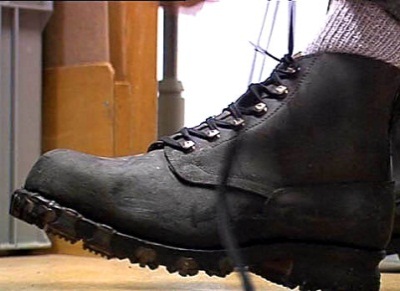 An welchem See liegt die Festung, die während drei Wochen Drehort war? Nenne Gründe, weshalb 28 erwachsene Kandidaten ein Leben im Bunker beziehungsweise die harte Arbeit auf dem Feld einer dreiwöchigen Ferienpause vorgezogen haben! Wie heisst der Plan, der in den Kriegsjahren die schweizerische Anbaufläche verdoppeln wollte? Ein ehemaliger Festungssoldat beschreibt den Dienst im Bunker. Wovor hatte er am meisten Angst? Wie heisst der berühmte Rapport, zu dem General Guisan am 25. Juli 1940 einlud? Weshalb kam man auf die Idee, das Militär aus dem Mittelland in die Alpen zu verlegen? Äussere dich zum Réduitplan! Die militärische Geheimhaltung hatte im Krieg oberste Priori-tät. Wo bekamen die Soldaten diese Maxime eingetrichtert? Was machte Schweizer Familien in den Kriegsjahren zu schaffen? Welche Absicht verfolgte «Schweiz aktuell» mit dieser Doku-Soap? Wie denkst du über das Experiment «Alpenfestung»? Individuelle Antwort Gibt es Fakten, die man für den TV-Film abgeändert hat? An welchem See liegt die Festung, die während drei Wochen Drehort war? Nenne Gründe, weshalb 28 erwachsene Kandidaten ein Leben im Bunker beziehungsweise die harte Arbeit auf dem Feld einer dreiwöchigen Ferienpause vorgezogen haben! Wie heisst der Plan, der in den Kriegsjahren die schweizerische Anbaufläche verdoppeln wollte? Ein ehemaliger Festungssoldat beschreibt den Dienst im Bunker. Wovor hatte er am meisten Angst? Wie heisst der berühmte Rapport, zu dem General Guisan am 25. Juli 1940 einlud? Weshalb kam man auf die Idee, das Militär aus dem Mittelland in die Alpen zu verlegen? Äussere dich zum Réduitplan! Die militärische Geheimhaltung hatte im Krieg oberste Priori-tät. Wo bekamen die Soldaten diese Maxime eingetrichtert? Was machte Schweizer Familien in den Kriegsjahren zu schaffen? Welche Absicht verfolgte «Schweiz aktuell» mit dieser Doku-Soap? Wie denkst du über das Experiment «Alpenfestung»? Individuelle Antwort Gibt es Fakten, die man für den TV-Film abgeändert hat? An welchem See liegt die Festung, die während drei Wochen Drehort war? Nenne Gründe, weshalb 28 erwachsene Kandidaten ein Leben im Bunker beziehungsweise die harte Arbeit auf dem Feld einer dreiwöchigen Ferienpause vorgezogen haben! Wie heisst der Plan, der in den Kriegsjahren die schweizerische Anbaufläche verdoppeln wollte? Ein ehemaliger Festungssoldat beschreibt den Dienst im Bunker. Wovor hatte er am meisten Angst? Wie heisst der berühmte Rapport, zu dem General Guisan am 25. Juli 1940 einlud? Weshalb kam man auf die Idee, das Militär aus dem Mittelland in die Alpen zu verlegen? Äussere dich zum Réduitplan! Die militärische Geheimhaltung hatte im Krieg oberste Priori-tät. Wo bekamen die Soldaten diese Maxime eingetrichtert? Was machte Schweizer Familien in den Kriegsjahren zu schaffen? Welche Absicht verfolgte «Schweiz aktuell» mit dieser Doku-Soap? Wie denkst du über das Experiment «Alpenfestung»? Individuelle Antwort Gibt es Fakten, die man für den TV-Film abgeändert hat? An welchem See liegt die Festung, die während drei Wochen Drehort war? Nenne Gründe, weshalb 28 erwachsene Kandidaten ein Leben im Bunker beziehungsweise die harte Arbeit auf dem Feld einer dreiwöchigen Ferienpause vorgezogen haben! Wie heisst der Plan, der in den Kriegsjahren die schweizerische Anbaufläche verdoppeln wollte? Ein ehemaliger Festungssoldat beschreibt den Dienst im Bunker. Wovor hatte er am meisten Angst? Wie heisst der berühmte Rapport, zu dem General Guisan am 25. Juli 1940 einlud? Weshalb kam man auf die Idee, das Militär aus dem Mittelland in die Alpen zu verlegen? Äussere dich zum Réduitplan! Die militärische Geheimhaltung hatte im Krieg oberste Priori-tät. Wo bekamen die Soldaten diese Maxime eingetrichtert? Was machte Schweizer Familien in den Kriegsjahren zu schaffen? Welche Absicht verfolgte «Schweiz aktuell» mit dieser Doku-Soap? Wie denkst du über das Experiment «Alpenfestung»? Individuelle Antwort Gibt es Fakten, die man für den TV-Film abgeändert hat? An welchem See liegt die Festung, die während drei Wochen Drehort war? Nenne Gründe, weshalb 28 erwachsene Kandidaten ein Leben im Bunker beziehungsweise die harte Arbeit auf dem Feld einer dreiwöchigen Ferienpause vorgezogen haben! Wie heisst der Plan, der in den Kriegsjahren die schweizerische Anbaufläche verdoppeln wollte? Ein ehemaliger Festungssoldat beschreibt den Dienst im Bunker. Wovor hatte er am meisten Angst? Wie heisst der berühmte Rapport, zu dem General Guisan am 25. Juli 1940 einlud? Weshalb kam man auf die Idee, das Militär aus dem Mittelland in die Alpen zu verlegen? Äussere dich zum Réduitplan! Die militärische Geheimhaltung hatte im Krieg oberste Priori-tät. Wo bekamen die Soldaten diese Maxime eingetrichtert? Was machte Schweizer Familien in den Kriegsjahren zu schaffen? Welche Absicht verfolgte «Schweiz aktuell» mit dieser Doku-Soap? Wie denkst du über das Experiment «Alpenfestung»? Individuelle Antwort Gibt es Fakten, die man für den TV-Film abgeändert hat? An welchem See liegt die Festung, die während drei Wochen Drehort war? Nenne Gründe, weshalb 28 erwachsene Kandidaten ein Leben im Bunker beziehungsweise die harte Arbeit auf dem Feld einer dreiwöchigen Ferienpause vorgezogen haben! Wie heisst der Plan, der in den Kriegsjahren die schweizerische Anbaufläche verdoppeln wollte? Ein ehemaliger Festungssoldat beschreibt den Dienst im Bunker. Wovor hatte er am meisten Angst? Wie heisst der berühmte Rapport, zu dem General Guisan am 25. Juli 1940 einlud? Weshalb kam man auf die Idee, das Militär aus dem Mittelland in die Alpen zu verlegen? Äussere dich zum Réduitplan! Die militärische Geheimhaltung hatte im Krieg oberste Priori-tät. Wo bekamen die Soldaten diese Maxime eingetrichtert? Was machte Schweizer Familien in den Kriegsjahren zu schaffen? Welche Absicht verfolgte «Schweiz aktuell» mit dieser Doku-Soap? Wie denkst du über das Experiment «Alpenfestung»? Individuelle Antwort Gibt es Fakten, die man für den TV-Film abgeändert hat? An welchem See liegt die Festung, die während drei Wochen Drehort war? Nenne Gründe, weshalb 28 erwachsene Kandidaten ein Leben im Bunker beziehungsweise die harte Arbeit auf dem Feld einer dreiwöchigen Ferienpause vorgezogen haben! Wie heisst der Plan, der in den Kriegsjahren die schweizerische Anbaufläche verdoppeln wollte? Ein ehemaliger Festungssoldat beschreibt den Dienst im Bunker. Wovor hatte er am meisten Angst? Wie heisst der berühmte Rapport, zu dem General Guisan am 25. Juli 1940 einlud? Weshalb kam man auf die Idee, das Militär aus dem Mittelland in die Alpen zu verlegen? Äussere dich zum Réduitplan! Die militärische Geheimhaltung hatte im Krieg oberste Priori-tät. Wo bekamen die Soldaten diese Maxime eingetrichtert? Was machte Schweizer Familien in den Kriegsjahren zu schaffen? Welche Absicht verfolgte «Schweiz aktuell» mit dieser Doku-Soap? Wie denkst du über das Experiment «Alpenfestung»? Individuelle Antwort Gibt es Fakten, die man für den TV-Film abgeändert hat? An welchem See liegt die Festung, die während drei Wochen Drehort war? Nenne Gründe, weshalb 28 erwachsene Kandidaten ein Leben im Bunker beziehungsweise die harte Arbeit auf dem Feld einer dreiwöchigen Ferienpause vorgezogen haben! Wie heisst der Plan, der in den Kriegsjahren die schweizerische Anbaufläche verdoppeln wollte? Ein ehemaliger Festungssoldat beschreibt den Dienst im Bunker. Wovor hatte er am meisten Angst? Wie heisst der berühmte Rapport, zu dem General Guisan am 25. Juli 1940 einlud? Weshalb kam man auf die Idee, das Militär aus dem Mittelland in die Alpen zu verlegen? Äussere dich zum Réduitplan! Die militärische Geheimhaltung hatte im Krieg oberste Priori-tät. Wo bekamen die Soldaten diese Maxime eingetrichtert? Was machte Schweizer Familien in den Kriegsjahren zu schaffen? Welche Absicht verfolgte «Schweiz aktuell» mit dieser Doku-Soap? Wie denkst du über das Experiment «Alpenfestung»? Individuelle Antwort Gibt es Fakten, die man für den TV-Film abgeändert hat? An welchem See liegt die Festung, die während drei Wochen Drehort war? Nenne Gründe, weshalb 28 erwachsene Kandidaten ein Leben im Bunker beziehungsweise die harte Arbeit auf dem Feld einer dreiwöchigen Ferienpause vorgezogen haben! Wie heisst der Plan, der in den Kriegsjahren die schweizerische Anbaufläche verdoppeln wollte? Ein ehemaliger Festungssoldat beschreibt den Dienst im Bunker. Wovor hatte er am meisten Angst? Wie heisst der berühmte Rapport, zu dem General Guisan am 25. Juli 1940 einlud? Weshalb kam man auf die Idee, das Militär aus dem Mittelland in die Alpen zu verlegen? Äussere dich zum Réduitplan! Die militärische Geheimhaltung hatte im Krieg oberste Priori-tät. Wo bekamen die Soldaten diese Maxime eingetrichtert? Was machte Schweizer Familien in den Kriegsjahren zu schaffen? Welche Absicht verfolgte «Schweiz aktuell» mit dieser Doku-Soap? Wie denkst du über das Experiment «Alpenfestung»? Individuelle Antwort Gibt es Fakten, die man für den TV-Film abgeändert hat? 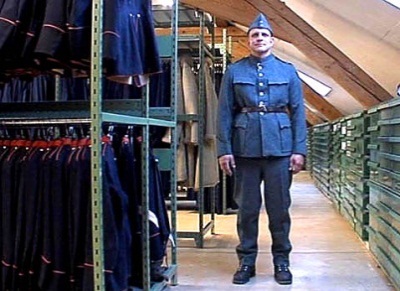 An welchem See liegt die Festung, die während drei Wochen Drehort war? Nenne Gründe, weshalb 28 erwachsene Kandidaten ein Leben im Bunker beziehungsweise die harte Arbeit auf dem Feld einer dreiwöchigen Ferienpause vorgezogen haben! Wie heisst der Plan, der in den Kriegsjahren die schweizerische Anbaufläche verdoppeln wollte? Ein ehemaliger Festungssoldat beschreibt den Dienst im Bunker. Wovor hatte er am meisten Angst? Wie heisst der berühmte Rapport, zu dem General Guisan am 25. Juli 1940 einlud? Weshalb kam man auf die Idee, das Militär aus dem Mittelland in die Alpen zu verlegen? Äussere dich zum Réduitplan! Die militärische Geheimhaltung hatte im Krieg oberste Priori-tät. Wo bekamen die Soldaten diese Maxime eingetrichtert? Was machte Schweizer Familien in den Kriegsjahren zu schaffen? Welche Absicht verfolgte «Schweiz aktuell» mit dieser Doku-Soap? Wie denkst du über das Experiment «Alpenfestung»? Individuelle Antwort Gibt es Fakten, die man für den TV-Film abgeändert hat? An welchem See liegt die Festung, die während drei Wochen Drehort war? Nenne Gründe, weshalb 28 erwachsene Kandidaten ein Leben im Bunker beziehungsweise die harte Arbeit auf dem Feld einer dreiwöchigen Ferienpause vorgezogen haben! Wie heisst der Plan, der in den Kriegsjahren die schweizerische Anbaufläche verdoppeln wollte? Ein ehemaliger Festungssoldat beschreibt den Dienst im Bunker. Wovor hatte er am meisten Angst? Wie heisst der berühmte Rapport, zu dem General Guisan am 25. Juli 1940 einlud? Weshalb kam man auf die Idee, das Militär aus dem Mittelland in die Alpen zu verlegen? Äussere dich zum Réduitplan! Die militärische Geheimhaltung hatte im Krieg oberste Priori-tät. Wo bekamen die Soldaten diese Maxime eingetrichtert? Was machte Schweizer Familien in den Kriegsjahren zu schaffen? Welche Absicht verfolgte «Schweiz aktuell» mit dieser Doku-Soap? Wie denkst du über das Experiment «Alpenfestung»? Individuelle Antwort Gibt es Fakten, die man für den TV-Film abgeändert hat? An welchem See liegt die Festung, die während drei Wochen Drehort war? Nenne Gründe, weshalb 28 erwachsene Kandidaten ein Leben im Bunker beziehungsweise die harte Arbeit auf dem Feld einer dreiwöchigen Ferienpause vorgezogen haben! Wie heisst der Plan, der in den Kriegsjahren die schweizerische Anbaufläche verdoppeln wollte? Ein ehemaliger Festungssoldat beschreibt den Dienst im Bunker. Wovor hatte er am meisten Angst? Wie heisst der berühmte Rapport, zu dem General Guisan am 25. Juli 1940 einlud? Weshalb kam man auf die Idee, das Militär aus dem Mittelland in die Alpen zu verlegen? Äussere dich zum Réduitplan! Die militärische Geheimhaltung hatte im Krieg oberste Priori-tät. Wo bekamen die Soldaten diese Maxime eingetrichtert? Was machte Schweizer Familien in den Kriegsjahren zu schaffen? Welche Absicht verfolgte «Schweiz aktuell» mit dieser Doku-Soap? Wie denkst du über das Experiment «Alpenfestung»? Individuelle Antwort Gibt es Fakten, die man für den TV-Film abgeändert hat? An welchem See liegt die Festung, die während drei Wochen Drehort war? Nenne Gründe, weshalb 28 erwachsene Kandidaten ein Leben im Bunker beziehungsweise die harte Arbeit auf dem Feld einer dreiwöchigen Ferienpause vorgezogen haben! Wie heisst der Plan, der in den Kriegsjahren die schweizerische Anbaufläche verdoppeln wollte? Ein ehemaliger Festungssoldat beschreibt den Dienst im Bunker. Wovor hatte er am meisten Angst? Wie heisst der berühmte Rapport, zu dem General Guisan am 25. Juli 1940 einlud? Weshalb kam man auf die Idee, das Militär aus dem Mittelland in die Alpen zu verlegen? Äussere dich zum Réduitplan! Die militärische Geheimhaltung hatte im Krieg oberste Priori-tät. Wo bekamen die Soldaten diese Maxime eingetrichtert? Was machte Schweizer Familien in den Kriegsjahren zu schaffen? Welche Absicht verfolgte «Schweiz aktuell» mit dieser Doku-Soap? Wie denkst du über das Experiment «Alpenfestung»? Individuelle Antwort Gibt es Fakten, die man für den TV-Film abgeändert hat? An welchem See liegt die Festung, die während drei Wochen Drehort war? Nenne Gründe, weshalb 28 erwachsene Kandidaten ein Leben im Bunker beziehungsweise die harte Arbeit auf dem Feld einer dreiwöchigen Ferienpause vorgezogen haben! Wie heisst der Plan, der in den Kriegsjahren die schweizerische Anbaufläche verdoppeln wollte? Ein ehemaliger Festungssoldat beschreibt den Dienst im Bunker. Wovor hatte er am meisten Angst? Wie heisst der berühmte Rapport, zu dem General Guisan am 25. Juli 1940 einlud? Weshalb kam man auf die Idee, das Militär aus dem Mittelland in die Alpen zu verlegen? Äussere dich zum Réduitplan! Die militärische Geheimhaltung hatte im Krieg oberste Priori-tät. Wo bekamen die Soldaten diese Maxime eingetrichtert? Was machte Schweizer Familien in den Kriegsjahren zu schaffen? Welche Absicht verfolgte «Schweiz aktuell» mit dieser Doku-Soap? Wie denkst du über das Experiment «Alpenfestung»? Individuelle Antwort Gibt es Fakten, die man für den TV-Film abgeändert hat? An welchem See liegt die Festung, die während drei Wochen Drehort war? Nenne Gründe, weshalb 28 erwachsene Kandidaten ein Leben im Bunker beziehungsweise die harte Arbeit auf dem Feld einer dreiwöchigen Ferienpause vorgezogen haben! Wie heisst der Plan, der in den Kriegsjahren die schweizerische Anbaufläche verdoppeln wollte? Ein ehemaliger Festungssoldat beschreibt den Dienst im Bunker. Wovor hatte er am meisten Angst? Wie heisst der berühmte Rapport, zu dem General Guisan am 25. Juli 1940 einlud? Weshalb kam man auf die Idee, das Militär aus dem Mittelland in die Alpen zu verlegen? Äussere dich zum Réduitplan! Die militärische Geheimhaltung hatte im Krieg oberste Priori-tät. Wo bekamen die Soldaten diese Maxime eingetrichtert? Was machte Schweizer Familien in den Kriegsjahren zu schaffen? Welche Absicht verfolgte «Schweiz aktuell» mit dieser Doku-Soap? Wie denkst du über das Experiment «Alpenfestung»? Individuelle Antwort Gibt es Fakten, die man für den TV-Film abgeändert hat? An welchem See liegt die Festung, die während drei Wochen Drehort war? Nenne Gründe, weshalb 28 erwachsene Kandidaten ein Leben im Bunker beziehungsweise die harte Arbeit auf dem Feld einer dreiwöchigen Ferienpause vorgezogen haben! Wie heisst der Plan, der in den Kriegsjahren die schweizerische Anbaufläche verdoppeln wollte? Ein ehemaliger Festungssoldat beschreibt den Dienst im Bunker. Wovor hatte er am meisten Angst? Wie heisst der berühmte Rapport, zu dem General Guisan am 25. Juli 1940 einlud? Weshalb kam man auf die Idee, das Militär aus dem Mittelland in die Alpen zu verlegen? Äussere dich zum Réduitplan! Die militärische Geheimhaltung hatte im Krieg oberste Priori-tät. Wo bekamen die Soldaten diese Maxime eingetrichtert? Was machte Schweizer Familien in den Kriegsjahren zu schaffen? Welche Absicht verfolgte «Schweiz aktuell» mit dieser Doku-Soap? Wie denkst du über das Experiment «Alpenfestung»? Individuelle Antwort Gibt es Fakten, die man für den TV-Film abgeändert hat? An welchem See liegt die Festung, die während drei Wochen Drehort war? Nenne Gründe, weshalb 28 erwachsene Kandidaten ein Leben im Bunker beziehungsweise die harte Arbeit auf dem Feld einer dreiwöchigen Ferienpause vorgezogen haben! Wie heisst der Plan, der in den Kriegsjahren die schweizerische Anbaufläche verdoppeln wollte? Ein ehemaliger Festungssoldat beschreibt den Dienst im Bunker. Wovor hatte er am meisten Angst? Wie heisst der berühmte Rapport, zu dem General Guisan am 25. Juli 1940 einlud? Weshalb kam man auf die Idee, das Militär aus dem Mittelland in die Alpen zu verlegen? Äussere dich zum Réduitplan! Die militärische Geheimhaltung hatte im Krieg oberste Priori-tät. Wo bekamen die Soldaten diese Maxime eingetrichtert? Was machte Schweizer Familien in den Kriegsjahren zu schaffen? Welche Absicht verfolgte «Schweiz aktuell» mit dieser Doku-Soap? Wie denkst du über das Experiment «Alpenfestung»? Individuelle Antwort Gibt es Fakten, die man für den TV-Film abgeändert hat? An welchem See liegt die Festung, die während drei Wochen Drehort war? Nenne Gründe, weshalb 28 erwachsene Kandidaten ein Leben im Bunker beziehungsweise die harte Arbeit auf dem Feld einer dreiwöchigen Ferienpause vorgezogen haben! Wie heisst der Plan, der in den Kriegsjahren die schweizerische Anbaufläche verdoppeln wollte? Ein ehemaliger Festungssoldat beschreibt den Dienst im Bunker. Wovor hatte er am meisten Angst? Wie heisst der berühmte Rapport, zu dem General Guisan am 25. Juli 1940 einlud? Weshalb kam man auf die Idee, das Militär aus dem Mittelland in die Alpen zu verlegen? Äussere dich zum Réduitplan! Die militärische Geheimhaltung hatte im Krieg oberste Priori-tät. Wo bekamen die Soldaten diese Maxime eingetrichtert? Was machte Schweizer Familien in den Kriegsjahren zu schaffen? Welche Absicht verfolgte «Schweiz aktuell» mit dieser Doku-Soap? Wie denkst du über das Experiment «Alpenfestung»? Individuelle Antwort Gibt es Fakten, die man für den TV-Film abgeändert hat? 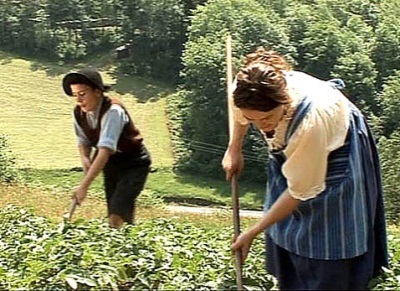 An welchem See liegt die Festung, die während drei Wochen Drehort war? Nenne Gründe, weshalb 28 erwachsene Kandidaten ein Leben im Bunker beziehungsweise die harte Arbeit auf dem Feld einer dreiwöchigen Ferienpause vorgezogen haben! Wie heisst der Plan, der in den Kriegsjahren die schweizerische Anbaufläche verdoppeln wollte? Ein ehemaliger Festungssoldat beschreibt den Dienst im Bunker. Wovor hatte er am meisten Angst? Wie heisst der berühmte Rapport, zu dem General Guisan am 25. Juli 1940 einlud? Weshalb kam man auf die Idee, das Militär aus dem Mittelland in die Alpen zu verlegen? Äussere dich zum Réduitplan! Die militärische Geheimhaltung hatte im Krieg oberste Priori-tät. Wo bekamen die Soldaten diese Maxime eingetrichtert? Was machte Schweizer Familien in den Kriegsjahren zu schaffen? Welche Absicht verfolgte «Schweiz aktuell» mit dieser Doku-Soap? Wie denkst du über das Experiment «Alpenfestung»? Individuelle Antwort Gibt es Fakten, die man für den TV-Film abgeändert hat? An welchem See liegt die Festung, die während drei Wochen Drehort war? Nenne Gründe, weshalb 28 erwachsene Kandidaten ein Leben im Bunker beziehungsweise die harte Arbeit auf dem Feld einer dreiwöchigen Ferienpause vorgezogen haben! Wie heisst der Plan, der in den Kriegsjahren die schweizerische Anbaufläche verdoppeln wollte? Ein ehemaliger Festungssoldat beschreibt den Dienst im Bunker. Wovor hatte er am meisten Angst? Wie heisst der berühmte Rapport, zu dem General Guisan am 25. Juli 1940 einlud? Weshalb kam man auf die Idee, das Militär aus dem Mittelland in die Alpen zu verlegen? Äussere dich zum Réduitplan! Die militärische Geheimhaltung hatte im Krieg oberste Priori-tät. Wo bekamen die Soldaten diese Maxime eingetrichtert? Was machte Schweizer Familien in den Kriegsjahren zu schaffen? Welche Absicht verfolgte «Schweiz aktuell» mit dieser Doku-Soap? Wie denkst du über das Experiment «Alpenfestung»? Individuelle Antwort Gibt es Fakten, die man für den TV-Film abgeändert hat? An welchem See liegt die Festung, die während drei Wochen Drehort war? Nenne Gründe, weshalb 28 erwachsene Kandidaten ein Leben im Bunker beziehungsweise die harte Arbeit auf dem Feld einer dreiwöchigen Ferienpause vorgezogen haben! Wie heisst der Plan, der in den Kriegsjahren die schweizerische Anbaufläche verdoppeln wollte? Ein ehemaliger Festungssoldat beschreibt den Dienst im Bunker. Wovor hatte er am meisten Angst? Wie heisst der berühmte Rapport, zu dem General Guisan am 25. Juli 1940 einlud? Weshalb kam man auf die Idee, das Militär aus dem Mittelland in die Alpen zu verlegen? Äussere dich zum Réduitplan! Die militärische Geheimhaltung hatte im Krieg oberste Priori-tät. Wo bekamen die Soldaten diese Maxime eingetrichtert? Was machte Schweizer Familien in den Kriegsjahren zu schaffen? Welche Absicht verfolgte «Schweiz aktuell» mit dieser Doku-Soap? Wie denkst du über das Experiment «Alpenfestung»? Individuelle Antwort Gibt es Fakten, die man für den TV-Film abgeändert hat? An welchem See liegt die Festung, die während drei Wochen Drehort war? Nenne Gründe, weshalb 28 erwachsene Kandidaten ein Leben im Bunker beziehungsweise die harte Arbeit auf dem Feld einer dreiwöchigen Ferienpause vorgezogen haben! Wie heisst der Plan, der in den Kriegsjahren die schweizerische Anbaufläche verdoppeln wollte? Ein ehemaliger Festungssoldat beschreibt den Dienst im Bunker. Wovor hatte er am meisten Angst? Wie heisst der berühmte Rapport, zu dem General Guisan am 25. Juli 1940 einlud? Weshalb kam man auf die Idee, das Militär aus dem Mittelland in die Alpen zu verlegen? Äussere dich zum Réduitplan! Die militärische Geheimhaltung hatte im Krieg oberste Priori-tät. Wo bekamen die Soldaten diese Maxime eingetrichtert? Was machte Schweizer Familien in den Kriegsjahren zu schaffen? Welche Absicht verfolgte «Schweiz aktuell» mit dieser Doku-Soap? Wie denkst du über das Experiment «Alpenfestung»? Individuelle Antwort Gibt es Fakten, die man für den TV-Film abgeändert hat? An welchem See liegt die Festung, die während drei Wochen Drehort war? Nenne Gründe, weshalb 28 erwachsene Kandidaten ein Leben im Bunker beziehungsweise die harte Arbeit auf dem Feld einer dreiwöchigen Ferienpause vorgezogen haben! Wie heisst der Plan, der in den Kriegsjahren die schweizerische Anbaufläche verdoppeln wollte? Ein ehemaliger Festungssoldat beschreibt den Dienst im Bunker. Wovor hatte er am meisten Angst? Wie heisst der berühmte Rapport, zu dem General Guisan am 25. Juli 1940 einlud? Weshalb kam man auf die Idee, das Militär aus dem Mittelland in die Alpen zu verlegen? Äussere dich zum Réduitplan! Die militärische Geheimhaltung hatte im Krieg oberste Priori-tät. Wo bekamen die Soldaten diese Maxime eingetrichtert? Was machte Schweizer Familien in den Kriegsjahren zu schaffen? Welche Absicht verfolgte «Schweiz aktuell» mit dieser Doku-Soap? Wie denkst du über das Experiment «Alpenfestung»? Individuelle Antwort Gibt es Fakten, die man für den TV-Film abgeändert hat? An welchem See liegt die Festung, die während drei Wochen Drehort war? Nenne Gründe, weshalb 28 erwachsene Kandidaten ein Leben im Bunker beziehungsweise die harte Arbeit auf dem Feld einer dreiwöchigen Ferienpause vorgezogen haben! Wie heisst der Plan, der in den Kriegsjahren die schweizerische Anbaufläche verdoppeln wollte? Ein ehemaliger Festungssoldat beschreibt den Dienst im Bunker. Wovor hatte er am meisten Angst? Wie heisst der berühmte Rapport, zu dem General Guisan am 25. Juli 1940 einlud? Weshalb kam man auf die Idee, das Militär aus dem Mittelland in die Alpen zu verlegen? Äussere dich zum Réduitplan! Die militärische Geheimhaltung hatte im Krieg oberste Priori-tät. Wo bekamen die Soldaten diese Maxime eingetrichtert? Was machte Schweizer Familien in den Kriegsjahren zu schaffen? Welche Absicht verfolgte «Schweiz aktuell» mit dieser Doku-Soap? Wie denkst du über das Experiment «Alpenfestung»? Individuelle Antwort Gibt es Fakten, die man für den TV-Film abgeändert hat? An welchem See liegt die Festung, die während drei Wochen Drehort war? Nenne Gründe, weshalb 28 erwachsene Kandidaten ein Leben im Bunker beziehungsweise die harte Arbeit auf dem Feld einer dreiwöchigen Ferienpause vorgezogen haben! Wie heisst der Plan, der in den Kriegsjahren die schweizerische Anbaufläche verdoppeln wollte? Ein ehemaliger Festungssoldat beschreibt den Dienst im Bunker. Wovor hatte er am meisten Angst? Wie heisst der berühmte Rapport, zu dem General Guisan am 25. Juli 1940 einlud? Weshalb kam man auf die Idee, das Militär aus dem Mittelland in die Alpen zu verlegen? Äussere dich zum Réduitplan! Die militärische Geheimhaltung hatte im Krieg oberste Priori-tät. Wo bekamen die Soldaten diese Maxime eingetrichtert? Was machte Schweizer Familien in den Kriegsjahren zu schaffen? Welche Absicht verfolgte «Schweiz aktuell» mit dieser Doku-Soap? Wie denkst du über das Experiment «Alpenfestung»? Individuelle Antwort Gibt es Fakten, die man für den TV-Film abgeändert hat? An welchem See liegt die Festung, die während drei Wochen Drehort war? Nenne Gründe, weshalb 28 erwachsene Kandidaten ein Leben im Bunker beziehungsweise die harte Arbeit auf dem Feld einer dreiwöchigen Ferienpause vorgezogen haben! Wie heisst der Plan, der in den Kriegsjahren die schweizerische Anbaufläche verdoppeln wollte? Ein ehemaliger Festungssoldat beschreibt den Dienst im Bunker. Wovor hatte er am meisten Angst? Wie heisst der berühmte Rapport, zu dem General Guisan am 25. Juli 1940 einlud? Weshalb kam man auf die Idee, das Militär aus dem Mittelland in die Alpen zu verlegen? Äussere dich zum Réduitplan! Die militärische Geheimhaltung hatte im Krieg oberste Priori-tät. Wo bekamen die Soldaten diese Maxime eingetrichtert? Was machte Schweizer Familien in den Kriegsjahren zu schaffen? Welche Absicht verfolgte «Schweiz aktuell» mit dieser Doku-Soap? Wie denkst du über das Experiment «Alpenfestung»? Individuelle Antwort Gibt es Fakten, die man für den TV-Film abgeändert hat? An welchem See liegt die Festung, die während drei Wochen Drehort war? Nenne Gründe, weshalb 28 erwachsene Kandidaten ein Leben im Bunker beziehungsweise die harte Arbeit auf dem Feld einer dreiwöchigen Ferienpause vorgezogen haben! Wie heisst der Plan, der in den Kriegsjahren die schweizerische Anbaufläche verdoppeln wollte? Ein ehemaliger Festungssoldat beschreibt den Dienst im Bunker. Wovor hatte er am meisten Angst? Wie heisst der berühmte Rapport, zu dem General Guisan am 25. Juli 1940 einlud? Weshalb kam man auf die Idee, das Militär aus dem Mittelland in die Alpen zu verlegen? Äussere dich zum Réduitplan! Die militärische Geheimhaltung hatte im Krieg oberste Priori-tät. Wo bekamen die Soldaten diese Maxime eingetrichtert? Was machte Schweizer Familien in den Kriegsjahren zu schaffen? Welche Absicht verfolgte «Schweiz aktuell» mit dieser Doku-Soap? Wie denkst du über das Experiment «Alpenfestung»? Individuelle Antwort Gibt es Fakten, die man für den TV-Film abgeändert hat? 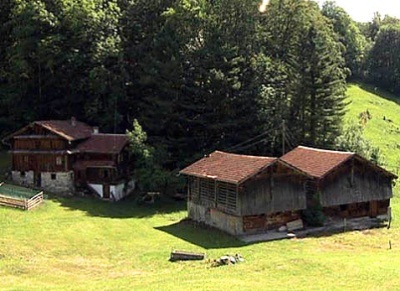 An welchem See liegt die Festung, die während drei Wochen Drehort war? Nenne Gründe, weshalb 28 erwachsene Kandidaten ein Leben im Bunker beziehungsweise die harte Arbeit auf dem Feld einer dreiwöchigen Ferienpause vorgezogen haben! Wie heisst der Plan, der in den Kriegsjahren die schweizerische Anbaufläche verdoppeln wollte? Ein ehemaliger Festungssoldat beschreibt den Dienst im Bunker. Wovor hatte er am meisten Angst? Wie heisst der berühmte Rapport, zu dem General Guisan am 25. Juli 1940 einlud? Weshalb kam man auf die Idee, das Militär aus dem Mittelland in die Alpen zu verlegen? Äussere dich zum Réduitplan! Die militärische Geheimhaltung hatte im Krieg oberste Priori-tät. Wo bekamen die Soldaten diese Maxime eingetrichtert? Was machte Schweizer Familien in den Kriegsjahren zu schaffen? Welche Absicht verfolgte «Schweiz aktuell» mit dieser Doku-Soap? Wie denkst du über das Experiment «Alpenfestung»? Individuelle Antwort Gibt es Fakten, die man für den TV-Film abgeändert hat? An welchem See liegt die Festung, die während drei Wochen Drehort war? Nenne Gründe, weshalb 28 erwachsene Kandidaten ein Leben im Bunker beziehungsweise die harte Arbeit auf dem Feld einer dreiwöchigen Ferienpause vorgezogen haben! Wie heisst der Plan, der in den Kriegsjahren die schweizerische Anbaufläche verdoppeln wollte? Ein ehemaliger Festungssoldat beschreibt den Dienst im Bunker. Wovor hatte er am meisten Angst? Wie heisst der berühmte Rapport, zu dem General Guisan am 25. Juli 1940 einlud? Weshalb kam man auf die Idee, das Militär aus dem Mittelland in die Alpen zu verlegen? Äussere dich zum Réduitplan! Die militärische Geheimhaltung hatte im Krieg oberste Priori-tät. Wo bekamen die Soldaten diese Maxime eingetrichtert? Was machte Schweizer Familien in den Kriegsjahren zu schaffen? Welche Absicht verfolgte «Schweiz aktuell» mit dieser Doku-Soap? Wie denkst du über das Experiment «Alpenfestung»? Individuelle Antwort Gibt es Fakten, die man für den TV-Film abgeändert hat? An welchem See liegt die Festung, die während drei Wochen Drehort war? Nenne Gründe, weshalb 28 erwachsene Kandidaten ein Leben im Bunker beziehungsweise die harte Arbeit auf dem Feld einer dreiwöchigen Ferienpause vorgezogen haben! Wie heisst der Plan, der in den Kriegsjahren die schweizerische Anbaufläche verdoppeln wollte? Ein ehemaliger Festungssoldat beschreibt den Dienst im Bunker. Wovor hatte er am meisten Angst? Wie heisst der berühmte Rapport, zu dem General Guisan am 25. Juli 1940 einlud? Weshalb kam man auf die Idee, das Militär aus dem Mittelland in die Alpen zu verlegen? Äussere dich zum Réduitplan! Die militärische Geheimhaltung hatte im Krieg oberste Priori-tät. Wo bekamen die Soldaten diese Maxime eingetrichtert? Was machte Schweizer Familien in den Kriegsjahren zu schaffen? Welche Absicht verfolgte «Schweiz aktuell» mit dieser Doku-Soap? Wie denkst du über das Experiment «Alpenfestung»? Individuelle Antwort Gibt es Fakten, die man für den TV-Film abgeändert hat? An welchem See liegt die Festung, die während drei Wochen Drehort war? Nenne Gründe, weshalb 28 erwachsene Kandidaten ein Leben im Bunker beziehungsweise die harte Arbeit auf dem Feld einer dreiwöchigen Ferienpause vorgezogen haben! Wie heisst der Plan, der in den Kriegsjahren die schweizerische Anbaufläche verdoppeln wollte? Ein ehemaliger Festungssoldat beschreibt den Dienst im Bunker. Wovor hatte er am meisten Angst? Wie heisst der berühmte Rapport, zu dem General Guisan am 25. Juli 1940 einlud? Weshalb kam man auf die Idee, das Militär aus dem Mittelland in die Alpen zu verlegen? Äussere dich zum Réduitplan! Die militärische Geheimhaltung hatte im Krieg oberste Priori-tät. Wo bekamen die Soldaten diese Maxime eingetrichtert? Was machte Schweizer Familien in den Kriegsjahren zu schaffen? Welche Absicht verfolgte «Schweiz aktuell» mit dieser Doku-Soap? Wie denkst du über das Experiment «Alpenfestung»? Individuelle Antwort Gibt es Fakten, die man für den TV-Film abgeändert hat? An welchem See liegt die Festung, die während drei Wochen Drehort war? Nenne Gründe, weshalb 28 erwachsene Kandidaten ein Leben im Bunker beziehungsweise die harte Arbeit auf dem Feld einer dreiwöchigen Ferienpause vorgezogen haben! Wie heisst der Plan, der in den Kriegsjahren die schweizerische Anbaufläche verdoppeln wollte? Ein ehemaliger Festungssoldat beschreibt den Dienst im Bunker. Wovor hatte er am meisten Angst? Wie heisst der berühmte Rapport, zu dem General Guisan am 25. Juli 1940 einlud? Weshalb kam man auf die Idee, das Militär aus dem Mittelland in die Alpen zu verlegen? Äussere dich zum Réduitplan! Die militärische Geheimhaltung hatte im Krieg oberste Priori-tät. Wo bekamen die Soldaten diese Maxime eingetrichtert? Was machte Schweizer Familien in den Kriegsjahren zu schaffen? Welche Absicht verfolgte «Schweiz aktuell» mit dieser Doku-Soap? Wie denkst du über das Experiment «Alpenfestung»? Individuelle Antwort Gibt es Fakten, die man für den TV-Film abgeändert hat? An welchem See liegt die Festung, die während drei Wochen Drehort war? Nenne Gründe, weshalb 28 erwachsene Kandidaten ein Leben im Bunker beziehungsweise die harte Arbeit auf dem Feld einer dreiwöchigen Ferienpause vorgezogen haben! Wie heisst der Plan, der in den Kriegsjahren die schweizerische Anbaufläche verdoppeln wollte? Ein ehemaliger Festungssoldat beschreibt den Dienst im Bunker. Wovor hatte er am meisten Angst? Wie heisst der berühmte Rapport, zu dem General Guisan am 25. Juli 1940 einlud? Weshalb kam man auf die Idee, das Militär aus dem Mittelland in die Alpen zu verlegen? Äussere dich zum Réduitplan! Die militärische Geheimhaltung hatte im Krieg oberste Priori-tät. Wo bekamen die Soldaten diese Maxime eingetrichtert? Was machte Schweizer Familien in den Kriegsjahren zu schaffen? Welche Absicht verfolgte «Schweiz aktuell» mit dieser Doku-Soap? Wie denkst du über das Experiment «Alpenfestung»? Individuelle Antwort Gibt es Fakten, die man für den TV-Film abgeändert hat? An welchem See liegt die Festung, die während drei Wochen Drehort war? Nenne Gründe, weshalb 28 erwachsene Kandidaten ein Leben im Bunker beziehungsweise die harte Arbeit auf dem Feld einer dreiwöchigen Ferienpause vorgezogen haben! Wie heisst der Plan, der in den Kriegsjahren die schweizerische Anbaufläche verdoppeln wollte? Ein ehemaliger Festungssoldat beschreibt den Dienst im Bunker. Wovor hatte er am meisten Angst? Wie heisst der berühmte Rapport, zu dem General Guisan am 25. Juli 1940 einlud? Weshalb kam man auf die Idee, das Militär aus dem Mittelland in die Alpen zu verlegen? Äussere dich zum Réduitplan! Die militärische Geheimhaltung hatte im Krieg oberste Priori-tät. Wo bekamen die Soldaten diese Maxime eingetrichtert? Was machte Schweizer Familien in den Kriegsjahren zu schaffen? Welche Absicht verfolgte «Schweiz aktuell» mit dieser Doku-Soap? Wie denkst du über das Experiment «Alpenfestung»? Individuelle Antwort Gibt es Fakten, die man für den TV-Film abgeändert hat? An welchem See liegt die Festung, die während drei Wochen Drehort war? Nenne Gründe, weshalb 28 erwachsene Kandidaten ein Leben im Bunker beziehungsweise die harte Arbeit auf dem Feld einer dreiwöchigen Ferienpause vorgezogen haben! Wie heisst der Plan, der in den Kriegsjahren die schweizerische Anbaufläche verdoppeln wollte? Ein ehemaliger Festungssoldat beschreibt den Dienst im Bunker. Wovor hatte er am meisten Angst? Wie heisst der berühmte Rapport, zu dem General Guisan am 25. Juli 1940 einlud? Weshalb kam man auf die Idee, das Militär aus dem Mittelland in die Alpen zu verlegen? Äussere dich zum Réduitplan! Die militärische Geheimhaltung hatte im Krieg oberste Priori-tät. Wo bekamen die Soldaten diese Maxime eingetrichtert? Was machte Schweizer Familien in den Kriegsjahren zu schaffen? Welche Absicht verfolgte «Schweiz aktuell» mit dieser Doku-Soap? Wie denkst du über das Experiment «Alpenfestung»? Individuelle Antwort Gibt es Fakten, die man für den TV-Film abgeändert hat? 